Помогите сохранить Вашу карту EBT ильготы DTA в безопасности!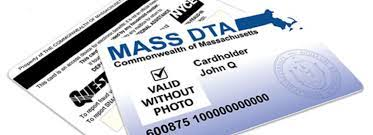 Меняйте ПИН-код Вашей карты EBT каждый раз перед получением льгот:                                                                                              Позвоните по номеру, указанному на обратной стороне Вашей карты: 800-997-2555.Выберите Ваш язык.Введите номер на лицевой стороне карты.Нажмите 2. Введите последние 4 цифры Вашего номера социального обеспечения (SSN). Если у Вас нет SSN, введите последние 4 цифры Вашего номера 99, присвоенного DTA.Введите Вашу дату рождения (месяц/день/год – 2 цифры для месяца, 2 цифры для дня, 4 цифры для года). Например, 12 01 1989 — 1 декабря 1989 года.Введите Ваш НОВЫЙ 4-значный ПИН-код; затем введите его снова.Выберите ПИН-код, отличный от любых предыдущих ПИН-кодов.Это лучший способ попытаться защитить Ваши льготы, если данные Вашей карты были украдены.Если Вы получаете денежную помощь TAFDC или EAEDC, обратитесь с запросом на перевод Ваших льгот на Ваш банковский счет. Позвоните Вашему сотруднику по ведению дела, чтобы настроить прямой депозит денежных средств.    Узнайте больше на сайте Mass.gov/ProtectYourEBT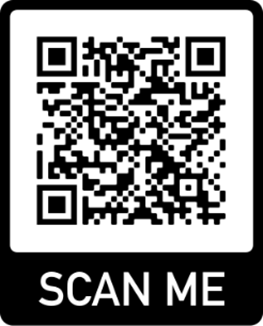 